Rafael Farit Valle Arvizu, LME-3349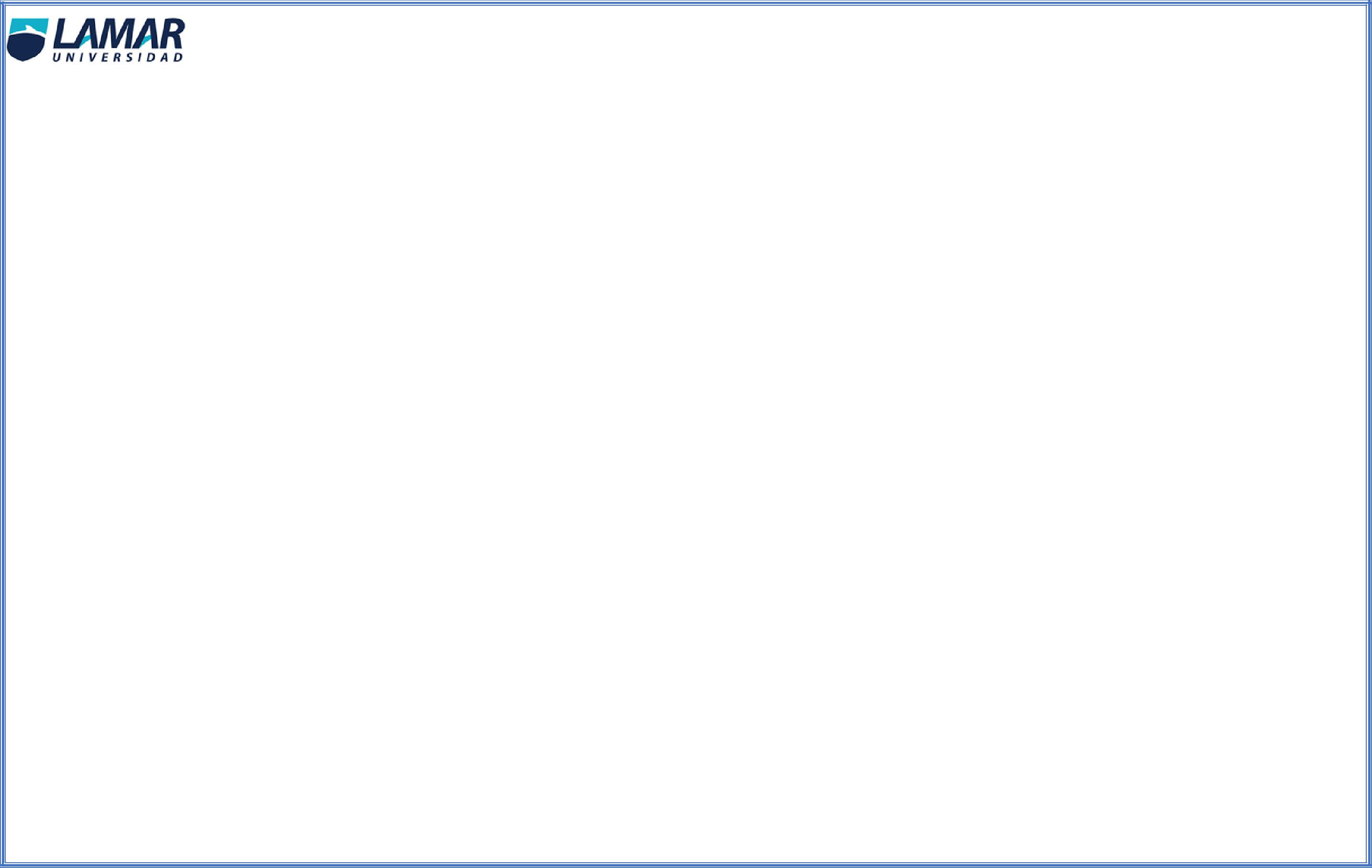 Hospital Civil Fray Antonio AlcaldeActividad Integradora, Parcial 1:Manual de medicina basada en evidencias, Capitulo 5, Introducción a los diseños de estudios clínicos. Medicina Basada en la evidencia: Dr. Miguel Ángel Hernán, 2009. Conceptos e interpretación de la evidencia actual.Rafael Farit Valle Arvizu, LME-3349 Hospital Fray Antonio Alcalde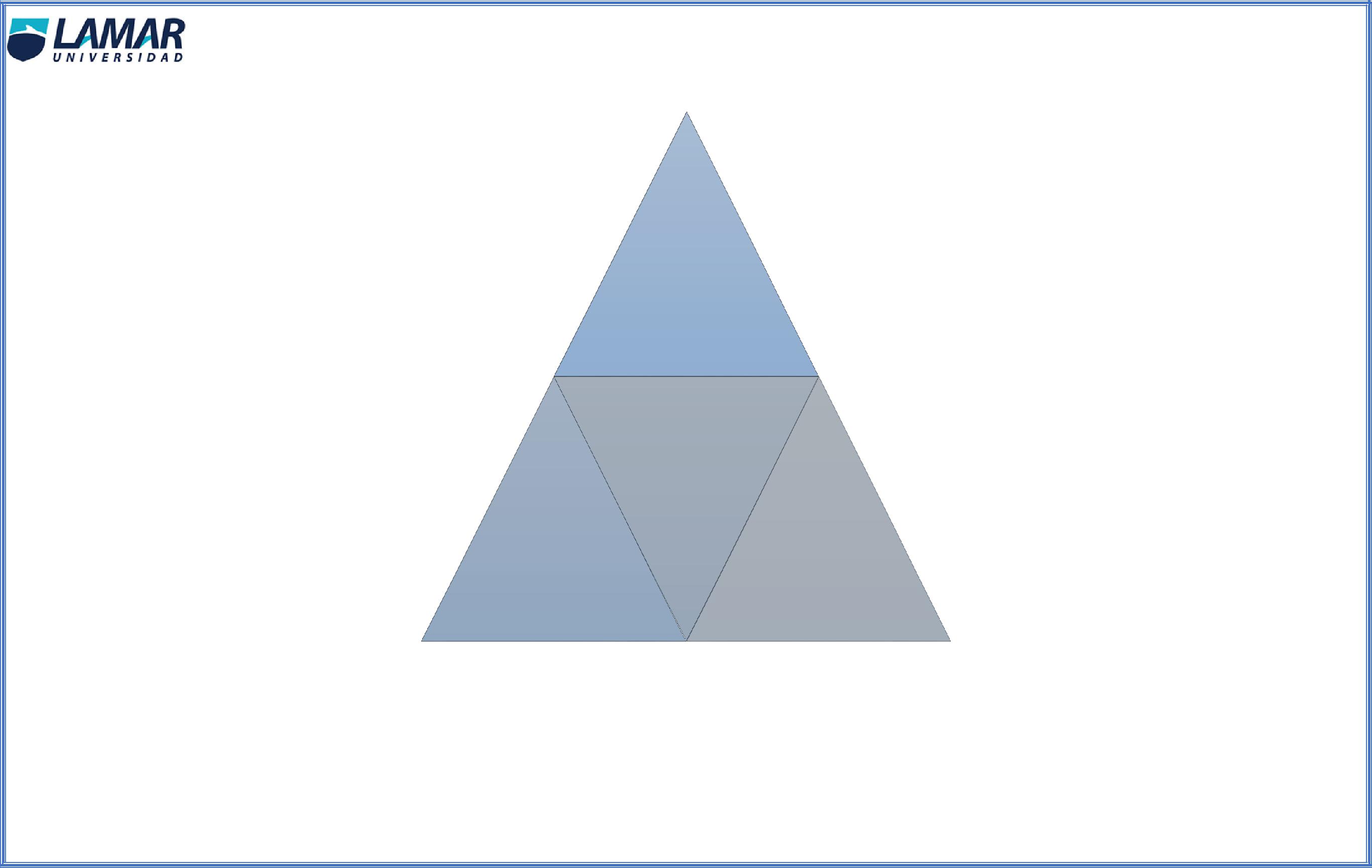 Jerarquización de los Estudios según su nivel de EvidenciaMetaanalisisEnsayo ClínicoDoble CiegoCohortesCasos yControlesManual de medicina basada en evidencias, Capitulo 5, Introducción a los diseños de estudios clínicos. Medicina Basada en la evidencia: Dr. Miguel Ángel Hernán, 2009. Conceptos e interpretación de la evidencia actual.EstudioTipo de EstudioMedidas de Asociación oFórmulasFórmulasFórmulasSesgos más comunesNivel de EvidenciaEstudioTipo de EstudioMedidas de Asociación oFórmulasFórmulasFórmulasSesgos más comunesNivel de EvidenciaCriterios de ValidezI: Previamente desarrolladas enSensibilidadS: a/(a+c)S: a/(a+c)S: a/(a+c)Sesgo de interpretación de prueba,pacientes consecutivos + aplicaciónAnalítico -EspecificidadE: d/(b+d)E: d/(b+d)E: d/(b+d)o en comparativa con un Goldde Gold EstándarPruebas DiagnósticasTransversalVPP: a/(a+b)VPP: a/(a+b)VPP: a/(a+b)EstándarII: Desarrollo de criterios diagnósticosPruebas DiagnósticasTransversalRazón de Probabilidad +/-VPN: d/(c+d)VPN: d/(c+d)VPN: d/(c+d)Sesgo de información diagnosticaen pacientes consecutivosRazón de Probabilidad +/-VPN: d/(c+d)VPN: d/(c+d)VPN: d/(c+d)Sesgo de información diagnosticaen pacientes consecutivosComparativoRazón de Probabilidad +/-VPN: d/(c+d)VPN: d/(c+d)VPN: d/(c+d)Sesgo de información diagnosticaen pacientes consecutivosComparativoValor predictivo +/-RPP: S/(1-E)RPP: S/(1-E)RPP: S/(1-E)dado por el cálculo de SensibilidadIII: Aplicación en pacientes noValor predictivo +/-RPP: S/(1-E)RPP: S/(1-E)RPP: S/(1-E)dado por el cálculo de SensibilidadIII: Aplicación en pacientes noTabla 2x2RPN: (1-S)/ERPN: (1-S)/ERPN: (1-S)/Ey Especificidadconsecutivos no aplicación del GoldVariabilidad de acuerdo alestándarobservador y/o resultados noIV: Estándar de referencia deficienteinterpretablesIIa: Revisión Sistemática de cohortesSesgo de selección Característicascon homogeneidadRiesgo RelativoRR= a/(a+b)RR= a/(a+b)RR= a/(a+b)en comparativa del grupoIIb: Revisión sistemática conAnalítico -Tasa de Incidenciac/(c+d)c/(c+d)c/(c+d)expuesto y el no expuestoseguimiento inferior del 80% de laAnalítico -Tasa de Incidenciac/(c+d)c/(c+d)c/(c+d)Sesgo de información dadomuestraAnalítico -Sesgo de información dadomuestraObservacionalSesgo de información dadomuestraCohortesObservacionalMediante la determinaciónTasa de Incidencia:Tasa de Incidencia:Tasa de Incidencia:principalmente por la pérdida delIV: Estudios de cohortes y CC conCohortesProspectivoMediante la determinaciónTasa de Incidencia:Tasa de Incidencia:Tasa de Incidencia:principalmente por la pérdida delIV: Estudios de cohortes y CC conProspectivoMediante la determinaciónTasa de Incidencia:Tasa de Incidencia:Tasa de Incidencia:seguimiento al total de la muestradeficiencia en la definición de lasProspectivode criterios de inclusión ya/(a+b+c+d) x 100a/(a+b+c+d) x 100a/(a+b+c+d) x 100seguimiento al total de la muestradeficiencia en la definición de lasde criterios de inclusión ya/(a+b+c+d) x 100a/(a+b+c+d) x 100a/(a+b+c+d) x 100Sesgo de clasificación de acuerdocaracterísticas comparativas o en laexclusióna las características y factor demedición objetiva en el grupoexposición a estudiarcontrol y el expuesto.Sesgo de Selección se puedeIIIa: Revisión sistemática y conRM: a/cRM: a/cRM: a/cclasificar en cuanto a ingresohomogeneidad en característicasb/db/db/dsegún sus factores de riesgo parade los grupos en estudio de Casos yRazón de MomiosRA: CiE-CiO/CiE =RA: CiE-CiO/CiE =RA: CiE-CiO/CiE =presentar la enfermedad o laControlesAnalítico –Razón de Momiosa/(a+b) – c/(c+d)a/(a+b) – c/(c+d)a/(a+b) – c/(c+d)durabilidad de la enfermedad enIV: Estudios de cohortes y CC conAnalítico –Riesgo Atribuiblea/(a+b) – c/(c+d)a/(a+b) – c/(c+d)a/(a+b) – c/(c+d)durabilidad de la enfermedad enIV: Estudios de cohortes y CC conCasos y ControlesObservacionalRiesgo Atribuiblea/(a+b)a/(a+b)a/(a+b)relación con el tratamientodeficiencia en la definición de lasCasos y ControlesObservacional% de Riesgo Atribuiblea/(a+b)a/(a+b)a/(a+b)relación con el tratamientodeficiencia en la definición de lasCasos y ControlesObservacional% de Riesgo Atribuible%RA: ((CiE-CiO)/CiE)%RA: ((CiE-CiO)/CiE)%RA: ((CiE-CiO)/CiE)Sesgo de detección según lascaracterísticas comparativas o en la% de Riesgo Atribuible%RA: ((CiE-CiO)/CiE)%RA: ((CiE-CiO)/CiE)%RA: ((CiE-CiO)/CiE)Sesgo de detección según lascaracterísticas comparativas o en laRetrospectivo% de Riesgo Atribuible%RA: ((CiE-CiO)/CiE)%RA: ((CiE-CiO)/CiE)%RA: ((CiE-CiO)/CiE)Sesgo de detección según lascaracterísticas comparativas o en laRetrospectivoTasa de Incidencia de%RA: ((CiE-CiO)/CiE)%RA: ((CiE-CiO)/CiE)%RA: ((CiE-CiO)/CiE)Sesgo de detección según lascaracterísticas comparativas o en laRetrospectivoTasa de Incidencia dex100x100x100probabilidades de diagnosticar enmedición objetiva en el grupo noTasa de Incidencia dex100x100x100probabilidades de diagnosticar enmedición objetiva en el grupo noTotalTI: ((a+c)/total)x100TI: ((a+c)/total)x100TI: ((a+c)/total)x100el grupo control como en laexpuesto y el expuesto.TotalTI: ((a+c)/total)x100TI: ((a+c)/total)x100TI: ((a+c)/total)x100el grupo control como en laexpuesto y el expuesto.presentación de casosSesgo de investigador/subjetivo porlo que se necesita la validezmediante pruebas diagnosticasSerie de CasosEstudiosSerie de CasosTransversalesTransversales